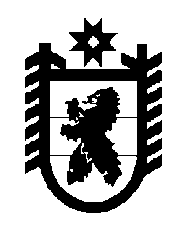 Российская Федерация Республика Карелия    УКАЗГЛАВЫ РЕСПУБЛИКИ КАРЕЛИЯОб объявлении траура в связи с гибелью людей на озере Сямозеро Пряжинского района Республики Карелия Выражая скорбь по погибшим в результате трагедии на озере Сямозеро Пряжинского района Республики Карелия, произошедшей 
18 июня 2016 года, и соболезнуя их родным и близким, постановляю:1. Объявить 20 июня 2016 года днем траура в Республике Карелия.2. В день траура на территории Республики Карелия приспустить Государственные флаги Российской Федерации и Республики Карелия.3. Предложить телерадиокомпаниям и учреждениям культуры отменить в день траура развлекательные передачи и мероприятия.4. Настоящий Указ вступает в силу со дня его подписания.          Глава Республики  Карелия                                                               А.П. Худилайненг. Петрозаводск19 июня 2016 года№ 81